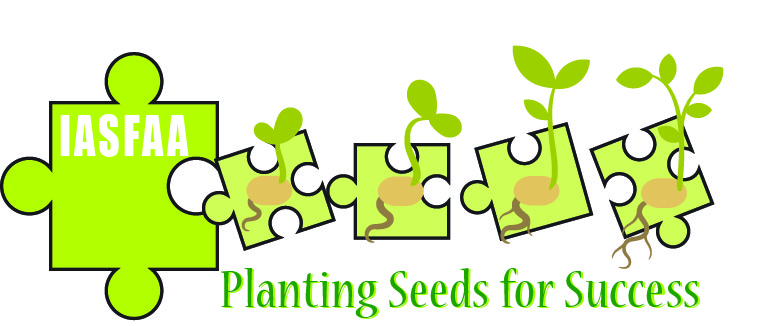 **To be completed by session coordinator****To be completed by session coordinator**Session Title – INTEREST/ GENERAL DateTimeDescription for program bookletPresenter(s)Title(s)Institution(s)Phonee-mailBiographical Information 
(for introduction purposes) ModeratorTitleInstitutionOther CommentsEquipmentA laptop computer and projector will be available in all rooms.  Do you have other equipment needs?
		YES			NO
If “YES” a member of the Site Committee will contact you.